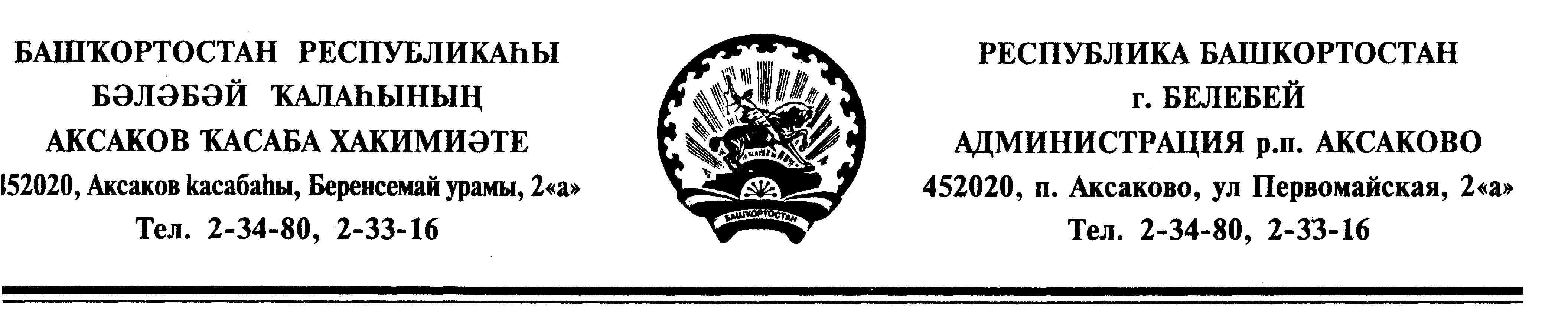      ? А Р А Р                                                           ПОСТАНОВЛЕНИЕ «01» июль  2021 й.                             № 34                     «01» июля  2021 г.О признании утратившим силу постановления администрации сельского поселения Аксаковский сельсовет муниципального района Белебеевский район Республики Башкортостан от 31.12.2019г. №106 «Об утверждении порядка и условий предоставления иных межбюджетных трансфертов из бюджета сельского поселения Аксаковский сельсовет муниципального района Белебеевский район Республики Башкортостан бюджету муниципального района Белебеевский район Республики Башкортостан» в сельском поселении Аксаковский сельсовет муниципального района  Белебеевский район Республики Башкортостан»ПОСТАНОВЛЯЮ:1. Признать утратившим силу постановление администрации сельского поселения Аксаковский сельсовет муниципального района Белебеевский район Республики Башкортостан от 31.12.2019г. №106 «Об утверждении порядка и условий предоставления иных межбюджетных трансфертов из бюджета сельского поселения Аксаковский сельсовет муниципального района Белебеевский район Республики Башкортостан бюджету муниципального района Белебеевский район Республики Башкортостан» в сельском поселении Аксаковский сельсовет муниципального района  Белебеевский район Республики Башкортостан».2. Обнародовать настоящее постановление на информационном стенде в здании администрации сельского поселения Аксаковский сельсовет муниципального района Белебеевский район Республики Башкортостан и разместить на официальном сайте сельского поселения Аксаковский сельсовет муниципального района Белебеевский район Республики Башкортостан.3. Контроль за исполнением настоящего постановления оставляю за собой.Глава сельского поселения                                                     Э.Б.Абдрахманова